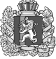 Администрация Нижнетанайского сельсоветаДзержинского района Красноярского краяПОСТАНОВЛЕНИЕс.Нижний Танай      22.05. 2023г.                                                                                                  №32-ПО внесении изменений в постановление от 27.02.2023 года № 10-П «Об утверждении Административного регламента предоставления муниципальной услуги «Предварительное согласование предоставления земельного участка» на территории Нижнетанайского сельсовета»В соответствии с Федеральным законом от 05.12.2022 N 509-ФЗ "О внесении изменений в Земельный кодекс Российской Федерации», руководствуясь Уставом Нижнетанайского сельсовета Дзержинского района Красноярского края ПОСТАНОВЛЯЮ:1.В постановление от 27.02.2023 года № 10-П «Об утверждении Административного регламента предоставления муниципальной услуги «Предварительное согласование предоставления земельного участка» на территории Нижнетанайского сельсовета» внести следующие изменения:1.1 подпункт  2.8.1. пункта 2.8. слова «не более чем 20 календарных дней» заменить словами «в течении двадцати дней»;1.2 подпункт 2.8.1.1. дополнить:«- опубликование извещения о предоставлении земельного участка или принятие решения об отказе в предварительном согласовании предоставления  земельного участка или об отказе в его предоставлении осуществляется в течении  двадцати дней»1.3 в пункте 2.11 добавить подпункт 51 следующего содержания:«51)  срок подготовки проекта договора купли-продажи или проекта договора аренды земельного участка  составляет 10 дней»;2. Контроль за исполнением настоящего Постановления оставляю за собой.3. Настоящее Постановление вступает в силу в день, следующий за днём его обнародования 4. Разместить настоящее постановление на официальном сайте в сети «Интернет» по адресу: adm-nt.ru.Глава Нижнетанайского сельсовета                                                 К.Ю. Хромов